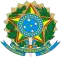 Ministério da EducaçãoSecretaria de Educação Profissional e Tecnológica Instituto Federal de Educação, Ciência e Tecnologia de PernambucoANEXO IFORMULÁRIO DE INTERPOSIÇÃO DE RECURSO CONTRA O RESULTADO DO PROGRAMA DE APOIO À INCLUSÃO DIGITALEstudante:					Campus:	 Curso:	Período:	Turno:	Telefone:		 E-mail:  			Venho, por meio deste, interpor recurso contra o resultado do Programa de Apoio à Inclusão Digital pelos motivos que seguem: 	_ 	,	de	de	 (Local e Data)(Assinatura do/da estudante)